Центра общения старшего поколения (ЦОСП) «НАДЕЖДА» г.Людиново, Калужская область, ул.3 Интернационала, д.25, каб.6                                              январь 2024 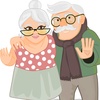 Дата проведенияНаименование мероприятияОтветственные10.01ср Киноклуб по средам. Фильм на выбор. Обсуждение, обмен мнениями.ОСФР11.01чтКонсультирование по правовым и юридическим вопросам, относящимся к компетенции СФР.ОСФР12.01птКлуб любителей настольных игр. ( Альянс, лото, шашки, домино)ОСФР15.01пн«Хочу все знать про индексацию страховых пенсий с 01.01.2024г.» - пенсионное обеспечение, вопросы-ответы.ОСФР16.01втЗОЖ. Оздоровительная физкультура для людей «серебряного» возраста.Архангельская Л.В.17.01срКиноклуб по средам. Фильм на выбор.ОСФР18.01чтПосиделки - «Раз в крещенский вечерок….» ОСФР19.01птКлуб любителей настольных игр. ( Лото, шашки, домино)ОСФР22.01пн«Я и компьютер» - обучение использованию социальных сетей.   ОСФР23.01втВстреча с художниками Людиновского края.СПР24.01срКиноклуб по средам. Фильм на выбор.ОСФР25.01чт«Она звалась Татьяной…». Мероприятие, посвященное Дню Татьян.ОСФР26.01птКлуб любителей настольных игр. ( Лото, шашки, домино)ОСФР29.01пнОбучение компьютерной грамотности.   Азбука интернета.ОСФР30.01вт«Золотые руки ангела»- оказание помощи участникам СВО. Инициативная гр.лиц старшего поколения31.01срКиноклуб по средам. Фильм на выбор.ОСФР